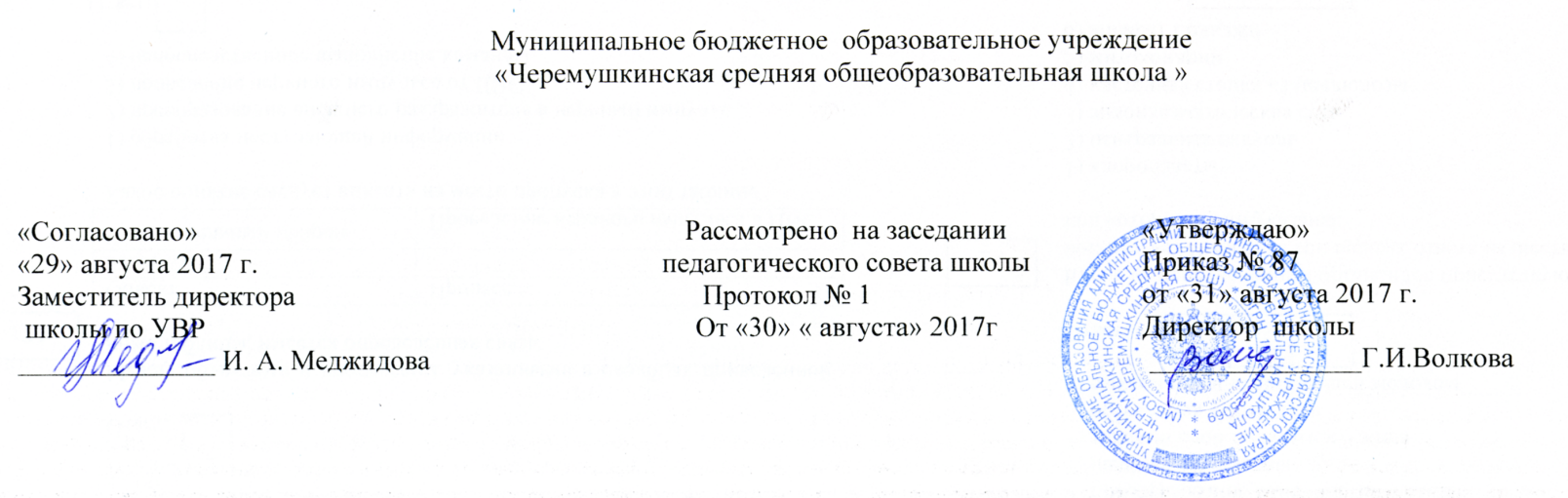 Рабочая программа по ОРКСЭ (Основы религиозных культур и светской этики)4 класс                                                       Составила Учитель начальных классов Гурова Татьяна Георгиевна2017гПланируемые результаты освоения учебного предметаНастоящая рабочая программа составлена на основе федерального компонента государственного стандарта начального общего образования. А также на основе Программы общеобразовательных учреждений 4-5 классы « Основы духовно-нравственной культуры народов России. Основы православной культуры» Данилюк А.Я. М., Просвещение 2012 год. Рабочая программа курса «Основы православной культуры» разработана на основе рекомендаций Министерством образования и науки Российской Федерации. Преподавание инновационного учебного предмета «Основы религиозных культур и светской этики» в  СОШ № 131 осуществляется в соответствии со следующими нормативными документами и инструктивно-методическими материалами.  Личностные результатыУ выпускника будут сформированы:внутренняя позиция школьника на уровне положительного отношения к школе, ориентации на содержательные моменты школьной действительности и принятия образца «хорошего ученика»;широкая мотивационная основа учебной деятельности, включающая социальные, учебнопознавательные и внешние мотивы;учебнопознавательный интерес к новому учебному материалу и способам решения новой задачи;ориентация на понимание причин успеха в учебной деятельности, в том числе на самоанализ и самоконтроль результата, на анализ соответствия результатов требованиям конкретной задачи, на понимание оценок учителей, товарищей, родителей и других людей;способность к оценке своей учебной деятельности;основы гражданской идентичности, своей этнической принадлежности в форме осознания «Я» как члена семьи, представителя народа, гражданина России, чувства сопричастности и гордости за свою Родину, народ и историю, осознание ответственности человека за общее благополучие;ориентация в нравственном содержании и смысле как собственных поступков, так и поступков окружающих людей;знание основных моральных норм и ориентация на их выполнение;развитие этических чувств — стыда, вины, совести как регуляторов морального поведения; понимание чувств других людей и сопереживание им;установка на здоровый образ жизни;основы экологической культуры: принятие ценности природного мира, готовность следовать в своей деятельности нормам природоохранного, нерасточительного, здоровьесберегающего поведения;чувство прекрасного и эстетические чувства на основе знакомства с мировой и отечественной художественной культурой.Выпускник получит возможность для формирования:внутренней позиции обучающегося на уровне положительного отношения к образовательной организации, понимания необходимости учения, выраженного в преобладании учебнопознавательных мотивов и предпочтении социального способа оценки знаний;выраженной устойчивой учебнопознавательной мотивации учения;устойчивого учебнопознавательного интереса к новым общим способам решения задач;адекватного понимания причин успешности/неуспешности учебной деятельности;положительной адекватной дифференцированной самооценки на основе критерия успешности реализации социальной роли «хорошего ученика»;компетентности в реализации основ гражданской идентичности в поступках и деятельности;морального сознания на конвенциональном уровне, способности к решению моральных дилемм на основе учета позиций партнеров в общении, ориентации на их мотивы и чувства, устойчивое следование в поведении моральным нормам и этическим требованиям;установки на здоровый образ жизни и реализации ее в реальном поведении и поступках;осознанных устойчивых эстетических предпочтений и ориентации на искусство как значимую сферу человеческой жизни;эмпатии как осознанного понимания чувств других людей и сопереживания им, выражающихся в поступках, направленных на помощь другим и обеспечение их благополучия.Регулятивные универсальные учебные действияВыпускник научится:принимать и сохранять учебную задачу;учитывать выделенные учителем ориентиры действия в новом учебном материале в сотрудничестве с учителем;планировать свои действия в соответствии с поставленной задачей и условиями ее реализации, в том числе во внутреннем плане;учитывать установленные правила в планировании и контроле способа решения;осуществлять итоговый и пошаговый контроль по результату;оценивать правильность выполнения действия на уровне адекватной ретроспективной оценки соответствия результатов требованиям данной задачи;адекватно воспринимать предложения и оценку учителей, товарищей, родителей и других людей;различать способ и результат действия;вносить необходимые коррективы в действие после его завершения на основе его оценки и учета характера сделанных ошибок, использовать предложения и оценки для создания нового, более совершенного результата, использовать запись в цифровой форме хода и результатов решения задачи, собственной звучащей речи на русском, родном и иностранном языках.Выпускник получит возможность научиться:в сотрудничестве с учителем ставить новые учебные задачи;преобразовывать практическую задачу в познавательную;проявлять познавательную инициативу в учебном сотрудничестве;самостоятельно учитывать выделенные учителем ориентиры действия в новом учебном материале;осуществлять констатирующий и предвосхищающий контроль по результату и по способу действия, актуальный контроль на уровне произвольного внимания;самостоятельно оценивать правильность выполнения действия и вносить необходимые коррективы в исполнение как по ходу его реализации, так и в конце действия.Познавательные универсальные учебные действияВыпускник научится:осуществлять поиск необходимой информации для выполнения учебных заданий с использованием учебной литературы, энциклопедий, справочников (включая электронные, цифровые), в открытом информационном пространстве, в том числе контролируемом пространстве сети Интернет;осуществлять запись (фиксацию) выборочной информации об окружающем мире и о себе самом, в том числе с помощью инструментов ИКТ;использовать знаковосимволические средства, в том числе модели (включая виртуальные) и схемы (включая концептуальные), для решения задач;проявлять познавательную инициативу в учебном сотрудничестве;строить сообщения в устной и письменной форме;ориентироваться на разнообразие способов решения задач;основам смыслового восприятия художественных и познавательных текстов, выделять существенную информацию из сообщений разных видов (в первую очередь текстов);осуществлять анализ объектов с выделением существенных и несущественных признаков;осуществлять синтез как составление целого из частей;проводить сравнение, сериацию и классификацию по заданным критериям;устанавливать причинноследственные связи в изучаемом круге явлений;строить рассуждения в форме связи простых суждений об объекте, его строении, свойствах и связях;обобщать, т. е. осуществлять генерализацию и выведение общности для целого ряда или класса единичных объектов, на основе выделения сущностной связи;осуществлять подведение под понятие на основе распознавания объектов, выделения существенных признаков и их синтеза;устанавливать аналогии;владеть рядом общих приемов решения задач.Выпускник получит возможность научиться:осуществлять расширенный поиск информации с использованием ресурсов библиотек и сети Интернет;записывать, фиксировать информацию об окружающем мире с помощью инструментов ИКТ;создавать и преобразовывать модели и схемы для решения задач;осознанно и произвольно строить сообщения в устной и письменной форме;осуществлять выбор наиболее эффективных способов решения задач в зависимости от конкретных условий;осуществлять синтез как составление целого из частей, самостоятельно достраивая и восполняя недостающие компоненты;осуществлять сравнение, сериацию и классификацию, самостоятельно выбирая основания и критерии для указанных логических операций;строить логическое рассуждение, включающее установление причинноследственных связей;произвольно и осознанно владеть общими приемами решения задач.Коммуникативные универсальные учебные действияВыпускник научится:адекватно использовать коммуникативные, прежде всего речевые, средства для решения различных коммуникативных задач, строить монологическое высказывание (в том числе сопровождая его аудиовизуальной поддержкой), владеть диалогической формой коммуникации, используя в том числе средства и инструменты ИКТ и дистанционного общения;допускать возможность существования у людей различных точек зрения, в том числе не совпадающих с его собственной, и ориентироваться на позицию партнера в общении и взаимодействии;учитывать разные мнения и стремиться к координации различных позиций в сотрудничестве;формулировать собственное мнение и позицию;договариваться и приходить к общему решению в совместной деятельности, в том числе в ситуации столкновения интересов;строить понятные для партнера высказывания, учитывающие, что партнер знает и видит, а что нет;задавать вопросы;контролировать действия партнера;использовать речь для регуляции своего действия;адекватно использовать речевые средства для решения различных коммуникативных задач, строить монологическое высказывание, владеть диалогической формой речи.Выпускник получит возможность научиться:учитывать и координировать в сотрудничестве позиции других людей, отличные от собственной;учитывать разные мнения и интересы и обосновывать собственную позицию;понимать относительность мнений и подходов к решению проблемы;аргументировать свою позицию и координировать ее с позициями партнеров в сотрудничестве при выработке общего решения в совместной деятельности;продуктивно содействовать разрешению конфликтов на основе учета интересов и позиций всех участников;с учетом целей коммуникации достаточно точно, последовательно и полно передавать партнеру необходимую информацию как ориентир для построения действия;задавать вопросы, необходимые для организации собственной деятельности и сотрудничества с партнером;осуществлять взаимный контроль и оказывать в сотрудничестве необходимую взаимопомощь;адекватно использовать речевые средства для эффективного решения разнообразных коммуникативных задач, планирования и регуляции своей деятельности.Содержание учебного предмета.Россия − наша Родина. Духовный мир человека. Культурные традиции.Красноярский край – наш родной край.Светская этика и её значение в жизни человека. Мораль и нравственность.Культура и мораль. Происхождение морали. Высшие нравственные ценности, идеалы, принципы морали.Особенности морали. Правила морали. Кто должен заботиться о соблюдении моральных норм в обществе.Добро и зло. Почему нужно стремиться к добру и избегать зла.Как менялись представления о добре и зле в ходе истории.Добродетель и порок. Кто такой добродетельный человек.Как понимал добродетель древнегреческий философ Аристотель. Какое чувство важно сохранять при стремлении к добродетели.Что такое свобода. Как связана свобода с моральным выбором.В каких ситуациях морального выбора чаще всего оказывается человек.Что такое ответственность. При каких условиях возможно ответственное поведение.Что такое моральный долг. В чем особенности морального долга. Какие моральные обязанности есть у человека.Что такое справедливость. По каким признакам можно судить о справедливости. Какие моральные правила нужно соблюдать, чтобы быть справедливым.Что такое альтруизм. Что такое эгоизм. Что значит быть «разумным эгоистом».Какие отношения существуют между людьми. Что такое дружба. Чем дружеские отношения отличаются от других отношений.Как светская этика отвечает на вопрос «Что значит быть моральным?»Подготовка и защита творческих работ и проектов. Методика создания морального кодекса в школе. Образование как нравственная норма.Род и семья – исток нравственных отношений. Что такое род, семья. Как возникли некоторые фамилии. Что такое родословная.Что такое поступок в этике. Что такое нравственный поступок. Какие признаки имеет нравственный поступок. Что значит быть нравственным в наше время?Почему появилось золотое правило нравственности. Как формулируется золотое правило нравственности. Как применять золотое правило нравственности в жизни.Что такое стыд. Что такое чувство вины. Когда принято извиняться. Методы нравственного самосовершенствования.Что такое честь. Что такое достоинство.Что такое совесть.Чем различаются понятия «Стыд» и «совесть».Нравственные идеалы. Смелые и сильные защитники Отечества – богатыри. Правила честного поединка.Кто такие рыцари, джентльмены и леди. Какими качествами должен обладать истинный рыцарь и джентльмен. Что значит быть настоящей леди.Образцы нравственности в культурах разных народов. Образцы нравственного поведения в культуре России. Трудовая мораль. Нравственные традиции предпринимательства.Наши знаменитые земляки – труженики, патриоты, воины, коллективисты.Что такое этикет. Одежда и этикет. Значение речи для этикета. Какие правила этикета должен знать каждый.Праздники как одна из форм исторической памяти. Когда и как появились праздники. Какое значение имеют праздники. Что такое подарок и как его выбирать.Жизнь человека – высшая нравственная ценность.Любовь и уважение к Отечеству. Государство и мораль гражданина. Патриотизм многонационального и многоконфессионального народа России.Календарно – тематическое планирование.№	урока.Раздел, тема урока.Кол-во часов.Дата проведенияДата проведенияДата проведения№	урока.Раздел, тема урока.Кол-во часов.планфактфактРаздел 1. Духовные ценности и нравственные идеалы в жизни человека и общества (2 ч.)Раздел 1. Духовные ценности и нравственные идеалы в жизни человека и общества (2 ч.)Раздел 1. Духовные ценности и нравственные идеалы в жизни человека и общества (2 ч.)Раздел 1. Духовные ценности и нравственные идеалы в жизни человека и общества (2 ч.)Раздел 1. Духовные ценности и нравственные идеалы в жизни человека и общества (2 ч.)Раздел 1. Духовные ценности и нравственные идеалы в жизни человека и общества (2 ч.)1.1Россия – наша Родина. Ознакомление с предметом1ч.1.2НРК. Красноярский край – наш родной край1чРаздел 2. Основы традиционных религий и светской этики (16 ч.)Раздел 2. Основы традиционных религий и светской этики (16 ч.)Раздел 2. Основы традиционных религий и светской этики (16 ч.)Раздел 2. Основы традиционных религий и светской этики (16 ч.)Раздел 2. Основы традиционных религий и светской этики (16 ч.)Раздел 2. Основы традиционных религий и светской этики (16 ч.)2.1Что такое светская этика?1ч.2.2Культура и мораль.1ч.2.3Особенности морали1ч.2.4«Добро и зло» - главные моральные понятия в жизни.1ч.2.5Добро и зло. Изменение представлений о добре и зле.1ч.2.6Добродетели и пороки.1ч.2.7Добродетели и пороки. Учения Аристотеля.1ч.2.8Свобода и моральный выбор человека1ч.2.9Свобода и ответственность1ч.2.10Моральный долг. Моральные обязанности.1ч.2.11Справедливость. Моральные правила.1ч.2.12Альтруизм и эгоизм1ч.2.13Дружба. Черты дружбы.1ч.2.14Что значит быть моральным?1ч.2.15 Что значит быть моральным?1ч.2.16Подведение итогов. Работа с применением ИКТ.1ч.Раздел 3. Традиционные религии и этика в России (12 ч.)Раздел 3. Традиционные религии и этика в России (12 ч.)Раздел 3. Традиционные религии и этика в России (12 ч.)Раздел 3. Традиционные религии и этика в России (12 ч.)Раздел 3. Традиционные религии и этика в России (12 ч.)Раздел 3. Традиционные религии и этика в России (12 ч.)3.1Род и семья – исток нравственных отношений в истории человечества1ч.3.2Нравственный поступок1ч.3.3Золотое правило нравственности1ч.3.4Стыд, вина и извинение1ч.3.5Честь и достоинство1ч.3.6Совесть1ч.3.7Богатырь и рыцарь как нравственные идеалы1ч.3.8Нравственные идеалы. Джентльмен и леди1ч.3.9.Образцы нравственности в культуре Отечества1ч.3.10Этикет1ч.3.11Семейные праздники1ч.3.12Жизнь человека – высшая нравственная ценность1ч.Раздел 4. Духовные традиции многонационального народа России (5ч).Раздел 4. Духовные традиции многонационального народа России (5ч).Раздел 4. Духовные традиции многонационального народа России (5ч).Раздел 4. Духовные традиции многонационального народа России (5ч).Раздел 4. Духовные традиции многонационального народа России (5ч).Раздел 4. Духовные традиции многонационального народа России (5ч).4.1Любовь и уважение к Отечеству.1ч.4.2Любовь и уважение к родному краю.1ч.4.3Подведение итогов.1ч.4.4Подготовка творческих проектов.	1ч.4.5Презентация творческих проектов.1ч.Итого:35ч35ч35ч35ч